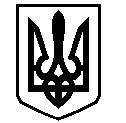 У К Р А Ї Н АВАСИЛІВСЬКА МІСЬКА РАДАЗАПОРІЗЬКОЇ ОБЛАСТІсьомого скликаннясорокова  сесіяР  І  Ш  Е  Н  Н  Я 21 березня 2019                                                                                                             № 13Про внесення змін до рішення тридцять третьої (позачергової) сесії Василівської міської ради сьомого скликання від 27 червня 2018 року № 29 «Про надання дозволу на розробку проекту землеустрою щодо відведення земельної ділянки для розміщення тимчасової споруди для провадження підприємницької діяльності в м. Василівка, бульвар Центральний, біля будинку № 10 ПАТ «Мелітопольський м’ясокомбінат».	Керуючись ст.26 Закону України «Про місцеве самоврядування в Україні»,  ст.ст.12,99,100,101,102   Земельного кодексу України,  Законами України «Про державний земельний кадастр»,  «Про внесення змін до деяких законодавчих актів України  щодо розмежування земель державної та комунальної власності»,  розглянувши заяву в. о. директора  ПАТ «Мелітопольський м’ясокомбінат» Єфремова В.М.  про продовження  ПАТ «Мелітопольський м’ясокомбінат» дозволу на  розробку проекту землеустрою щодо відведення земельної ділянки на умовах земельного сервітуту  для розміщення тимчасової споруди для провадження підприємницької діяльності в м. Василівка, бульвар Центральний, біля будинку № 10,  Василівська міська радаВ И Р І Ш И Л А :	1. Внести зміни до рішення тридцять третьої (позачергової) сесії Василівської міської ради сьомого скликання від 27 червня 2018 року № 29 «Про надання дозволу на розробку проекту землеустрою щодо відведення земельної ділянки для розміщення тимчасової споруди для провадження підприємницької діяльності в м. Василівка, бульвар Центральний, біля будинку № 10 ПАТ «Мелітопольський м’ясокомбінат»,  а саме: в пункті 2 цього рішення замість слів «в шестимісячний термін записати»:  «в термін до 01 травня 2019 року»,  а далі по тексту.2. Контроль за виконанням цього рішення покласти на постійну комісію міської ради з питань земельних відносин та земельного кадастру, благоустрою міста та забезпечення екологічної безпеки життєдіяльності населення.Міський голова                                                                                                     Л.М. Цибульняк